UNIVERSIDAD DE LA REPÚBLICA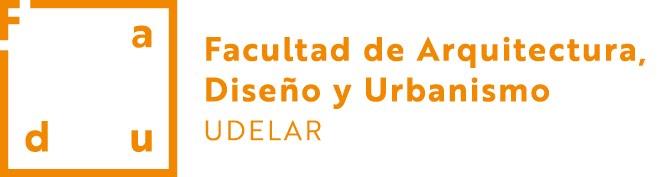 FACULTAD DE ARQUITECTURA, DISEÑO Y URBANISMOSECCIÓN COMISIONESConvocatoria a docentes de FADU interesados en participar del Curso Introducción a la Universidad del año 2024Datos del postulanteCarrera:  __________________________________________________________________________Nº de cargo :  _______________   Grado: _______________   Carga horaria: ___________________DEJO CONSTANCIA DE:1- MI ADHESIÓN AL SISTEMA REPUBLICANO REPRESENTATIVO DEL GOBIERNO, SEGÚN LO ESTABLECIDO EN EL ART. 82 DE LA CONSTITUCIÓN DE LA REPÚBLICA Y DE ACUERDO A LO PRECEPTUADO POR EL ART. 2o (INCISO D) DEL DECRETO LEY No 10388 DEL 13.2.43 - ESTATUTO DEL FUNCIONARIO.2- CONOCER Y ACEPTAR EL CONTENIDO DE LAS BASES GENERALES Y PARTICULARES QUE RIGEN ESTA CONVOCATORIA-------------------------------------FIRMA DEL INTERESADONombres y Apellidos:Cédula de identidad:Fecha de nacimiento: Nacionalidad:Teléfono:Correo electrónico: